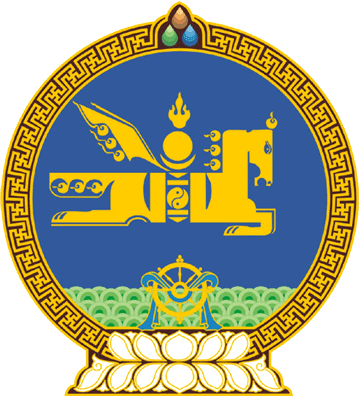 МОНГОЛ УЛСЫН ИХ ХУРЛЫНТОГТООЛ2021 оны 03 сарын 18 өдөр     		            Дугаар 26                     Төрийн ордон, Улаанбаатар хотМонгол Улсын Их Хурлын гишүүний бүрэн эрхийг хүлээн зөвшөөрөх тухай	2020 оны 6 дугаар сарын 24-ний өдөр явуулсан Монгол Улсын Их Хурлын ээлжит сонгуулийн дүн, Монгол Улсын Үндсэн хуулийн Хорин гуравдугаар зүйлийн 2 дахь хэсэг, Монгол Улсын Их Хурлын тухай хуулийн 7 дугаар зүйлийн 7.4 дэх хэсэг, Монгол Улсын Их Хурлын чуулганы хуралдааны дэгийн тухай хуулийн 22 дугаар зүйлийн 22.6, 22.7 дахь хэсгийг үндэслэн Монгол Улсын Их Хурлаас ТОГТООХ нь:	1.Монгол Улсын Их Хурлын гишүүнээр сонгогдсон Жаргалтулгын Эрдэнэбатын бүрэн эрхийг хүлээн зөвшөөрсүгэй.	2.Энэ тогтоолыг 2021 оны 3 дугаар сарын 18-ны өдрөөс эхлэн дагаж мөрдсүгэй.		МОНГОЛ УЛСЫН 		ИХ ХУРЛЫН ДАРГА			          Г.ЗАНДАНШАТАР